Publicado en Barcelona el 10/01/2018 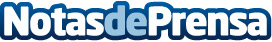 Valor añadido gracias a más potencia, más variantes y mayor facilidad de montajeWITTENSTEIN presenta los dos nuevos reductores planetarios de bajo juego SP + y TP + con un anillo de montaje patentado para facilitar su fijaciónDatos de contacto:Thorsten WeissNota de prensa publicada en: https://www.notasdeprensa.es/valor-anadido-gracias-a-mas-potencia-mas Categorias: Inteligencia Artificial y Robótica Consumo Otras Industrias http://www.notasdeprensa.es